МБДОУ «ЦРР-детский сад №161» города ПермиРазвлечение для детей раннего возраста«Веселый теремок»Музыкальный руководитель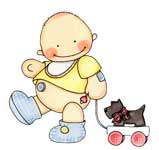 Оборина Екатерина АлькафовнаЗакреплять умение у детей выполнять элементарные, ритмические движения: хлопать, топать, выставлять ногу на пятку.Закрепить знания о лесных животных.Вызвать эмоциональный отклик, доставить радость.Июнь 2012 год (Дети вместе с родителями заходят в зал, рассматривают его, затем садятся на стульчики)ВЕДУЩИЙ: Какие к нам хорошие гости пришли, хочу с вами поздороваться. Приготовьте свои ладошки, будем звонко хлопать!(«Музыкальное приветствие»)«Мы Полине очень рады,Для нее похлопать надо….Полина, привет!!!!ВЕДУЩИЙ: А у наших крошек, славные ладошки,Родители, погладьте крошек по ладошкам!!!(упражнение «Ладошечка»)ВЕДУЩИЙ: Сегодня мы с вами отправимся в интересное путешествие, а поедем мы на поезде.Едет, едет паровоз,Две трубы и сто колес!(Ритмическое упражнение «Поезд» Саукою)Дети с родителями двигаются по залу поровозиком.ВЕДУЩИЙ:  Посмотрите, куда это мы попали, наверно в сказку. Давайте с вами присядем и посмотрим, что же будет?!(Дети с родителями располагаются перед ширмой.)(Звучит песня «Теремок»)ВЕДУЩИЙ:Стоит в поле теремок, теремок,Он не низок не высок, не высок.Вот по полю-полю мышка бежит…(Появляется мышка, двигается по ширме)Увидала теремок и говорит:МЫШКА: Кто-кто  в теремочке живет?Кто-кто не в высоком живет?ВЕДУЩИЙ: Ей никто не ответил, и стала она одна там жить да поживать.Вот как то мышка вышла погулять. (Мышка выходит из домика, гуляет, видит детей.)МЫШКА: Ой в домике никого нет, скучно одной…… Ой, а тут столько ребят!!! Здравствуйте, ребятки! Давайте играть в прятки!(Ритмическое упражнение «Прятки»)ВЕДУЩИЙ: Вот и лягушка, зеленое брюшко.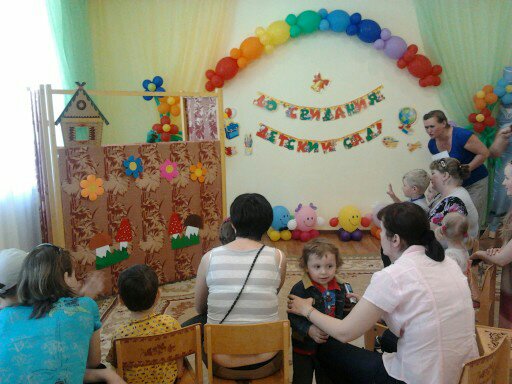 ЛЯГУШКА:Я зеленая лягушка,Ква- Ква! Ква-ква-ква!Я веселая квакушка!Ква-ква! Ква-ква-ква!На болоте я живу,Свою песенку пою!!!Здравствуйте, Ребята!!!Очень я люблю играть,Предлагаю поплясать!(Ритмическое упражнение «Ручками мы хлопнем»)ЛЯГУШКА: Я тоже буду жить в теремке!!! (исчезает)ВЕДУЩИЙ: Лягушка с мышкой стали жить-поживать,А из леса скачет зайчик,Длинноухий Побегайчик.(Скачет зайчик)ЗАЯЦ: Я - зайчишка, не трусишка.Не видать ли в поле вкусной,Сочной, свеженькой капусты?Здравствуйте, ребятки.Наши детки топотали,Ленточки все вверх подняли.(Ведущий раздает ленты)ВЕДУЩИЙ: А мы ленточки возьмем,С ними мы плясать начнем!(«Танец с ленточками»)ЗАЯЦ:  Я тоже в теремке жить буду.ВЕДУЩИЙ: Вот живут они, не тужат,И представьте, крепко дружат.По тропинке шла лиса,Всему лесу краса!(Появляется лиса)ЛИСА:Я-лисичка, хвостик рыжий,Встану к домику поближе.Веселиться к вам пришла,Погремушки принесла!(«Игра с погремушками»)ЛИСА: Ой, как весело игралиИ ни сколько не устали.Тоже в домик жить пойду,В гости к вам еще приду. (исчезает)ВЕДУЩИЙ: Стали жить да поживать,Песни петь, да танцевать!Вышел из лесу волчок,Греть на солнышке бочок!(Появляется волк)ВОЛК:Я-то серенький волчок,Серый хвостик и бочок!Здравствуйте, ребята.Я-волчок приглашаю вас на танец «Чок да чок»(Танец «Чок да чок»)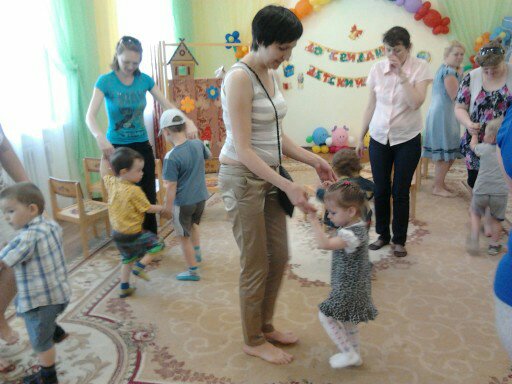 ВОЛК:В теремке я буду житьБольше не с кем мне дружить! (Заходит в теремок)ВЕДУЩИЙ: Весело в теремке зверятам живется!Тут на терем посмотреть вышел из лесу медведь.(Появляется медведь)МЕДВЕДЬ:Я Мишка косолапый,У мены большие лапы!Хочу с вами танцеватьСвою ловкость показать!(Танец «Ай-да»)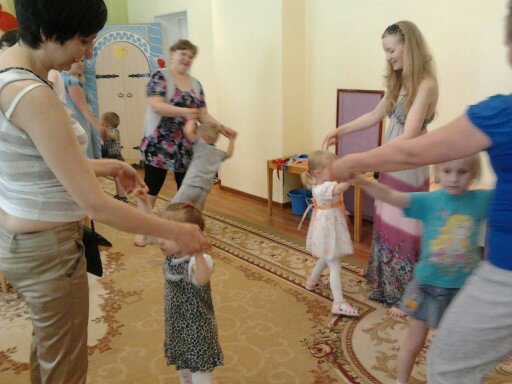 МЕДВЕДЬ:Ох, потанцевал, устал.Пойду, отдохну в теремок.Лягу на бочок!!!ВЕДУЩИЙ: Вот и сказочки конец,А кто слушал молодец!Давайте познакомимся с героями сказки поближе.(Детям выносят театральные куклы, они их рассматривают.)Вручение подарков, прощание и уход из зала